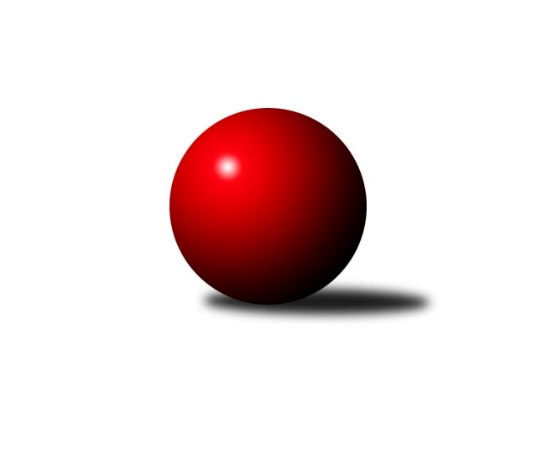 Č.5Ročník 2012/2013	21.10.2012Nejlepšího výkonu v tomto kole: 1552 dosáhlo družstvo: TJ Valašské Meziříčí B1. KLD C 2012/2013Výsledky 5. kolaSouhrnný přehled výsledků:KK Šumperk	- TJ Lokomotiva Česká Třebová	2:2	1537:1483	5.5:6.5	21.10.TJ Valašské Meziříčí A	- Horní Benešov dorci˝A˝	1:3	1493:1543	4.0:8.0	21.10.TJ Valašské Meziříčí B	- TJ Sokol Rybník	3:1	1552:1353	7.0:5.0	21.10.Kelč˝A˝	- TJ Tatran Litovel dorci˝A˝	3:1	1451:1371	9.0:3.0	21.10.Tabulka družstev:	1.	Horní Benešov dorci˝A˝	5	5	0	0	17.0 : 3.0 	42.5 : 17.5 	 1528	10	2.	TJ Valašské Meziříčí B	5	3	2	0	13.0 : 7.0 	36.5 : 23.5 	 1500	8	3.	KK Šumperk	5	3	1	1	13.0 : 7.0 	30.5 : 29.5 	 1507	7	4.	TJ Valašské Meziříčí A	5	2	1	2	10.0 : 10.0 	34.5 : 25.5 	 1479	5	5.	TJ Lokomotiva Česká Třebová	5	1	2	2	9.0 : 11.0 	28.0 : 32.0 	 1437	4	6.	Kelč˝A˝	5	2	0	3	8.0 : 12.0 	26.5 : 33.5 	 1495	4	7.	TJ Sokol Rybník	5	0	1	4	5.0 : 15.0 	21.5 : 38.5 	 1344	1	8.	TJ Tatran Litovel dorci˝A˝	5	0	1	4	5.0 : 15.0 	20.0 : 40.0 	 1388	1Podrobné výsledky kola:	 KK Šumperk	1537	2:2	1483	TJ Lokomotiva Česká Třebová	Adam Běláška	129 	 137 	 138 	122	526 	 3.5:0.5 	 494 	 121	125 	 138	110	Michal Rickwod	Marie Effenbergerová	112 	 130 	 120 	134	496 	 1:3 	 481 	 120	101 	 121	139	Jan Kmoníček	Martin Mikulič	156 	 117 	 124 	118	515 	 1:3 	 508 	 127	136 	 126	119	Jiří Kmoníčekrozhodčí: Nejlepší výkon utkání: 526 - Adam Běláška	 TJ Valašské Meziříčí A	1493	1:3	1543	Horní Benešov dorci˝A˝	Ludmila Šťastná	111 	 131 	 122 	140	504 	 1:3 	 550 	 139	139 	 143	129	Jaromír Hendrych ml.	Kristýna Štreichová	131 	 132 	 120 	116	499 	 1:3 	 511 	 128	143 	 123	117	Michal Krejčiřík	Lucie Šťastná	105 	 137 	 132 	116	490 	 2:2 	 482 	 116	128 	 118	120	David Láčíkrozhodčí: Nejlepší výkon utkání: 550 - Jaromír Hendrych ml.	 TJ Valašské Meziříčí B	1552	3:1	1353	TJ Sokol Rybník	Marek Frydrych	129 	 127 	 127 	124	507 	 2:2 	 477 	 140	110 	 94	133	Jiří Šafář	Natálie Topičová	137 	 169 	 155 	136	597 	 4:0 	 345 	 94	85 	 84	82	Jan Bauer	Pavla Čípová	121 	 102 	 116 	109	448 	 1:3 	 531 	 120	144 	 143	124	Michal Vejdarozhodčí: Nejlepší výkon utkání: 597 - Natálie Topičová	 Kelč˝A˝	1451	3:1	1371	TJ Tatran Litovel dorci˝A˝	Tomaš Vybíral	126 	 130 	 119 	126	501 	 4:0 	 462 	 115	115 	 116	116	Tomáš Pěruška	Dominika Vinklarová	108 	 118 	 108 	111	445 	 2:2 	 482 	 126	117 	 133	106	Petr Jindra	Monika Pavelková	126 	 142 	 120 	117	505 	 3:1 	 427 	 95	112 	 91	129	Martin Hampl *1rozhodčí: střídání: *1 od 61. hodu Milan PřidalNejlepší výkon utkání: 505 - Monika PavelkováPořadí jednotlivců:	jméno hráče	družstvo	celkem	plné	dorážka	chyby	poměr kuž.	Maximum	1.	Marek Frydrych 	TJ Valašské Meziříčí B	535.89	358.2	177.7	4.9	3/3	(569)	2.	Jaromír Hendrych ml. 	Horní Benešov dorci˝A˝	530.44	357.0	173.4	5.2	3/3	(550)	3.	Monika Pavelková 	Kelč˝A˝	521.13	347.8	173.4	5.1	4/4	(546)	4.	Adam Běláška 	KK Šumperk	516.78	354.8	162.0	11.2	3/3	(564)	5.	Natálie Topičová 	TJ Valašské Meziříčí B	512.56	357.1	155.4	9.1	3/3	(597)	6.	Tomaš Vybíral 	Kelč˝A˝	511.50	351.8	159.7	9.5	3/4	(534)	7.	Ludmila Šťastná 	TJ Valašské Meziříčí A	505.44	348.9	156.6	7.8	3/3	(554)	8.	Martin Sedlář 	KK Šumperk	503.67	348.3	155.3	8.0	3/3	(526)	9.	Marie Effenbergerová 	KK Šumperk	501.75	342.3	159.5	7.8	2/3	(512)	10.	Michal Krejčiřík 	Horní Benešov dorci˝A˝	501.56	338.1	163.4	8.1	3/3	(557)	11.	David Láčík 	Horní Benešov dorci˝A˝	499.50	346.7	152.8	7.0	3/3	(531)	12.	Jan Kmoníček 	TJ Lokomotiva Česká Třebová	493.38	328.0	165.4	7.1	4/4	(535)	13.	Kristýna Štreichová 	TJ Valašské Meziříčí A	492.44	339.0	153.4	8.6	3/3	(525)	14.	Jiří Kmoníček 	TJ Lokomotiva Česká Třebová	492.25	332.9	159.4	7.3	4/4	(530)	15.	Michal Vejda 	TJ Sokol Rybník	491.56	347.4	144.1	9.6	3/3	(531)	16.	Lucie Šťastná 	TJ Valašské Meziříčí A	481.56	334.9	146.7	7.8	3/3	(527)	17.	Tomáš Pěruška 	TJ Tatran Litovel dorci˝A˝	478.67	327.0	151.7	9.3	3/4	(512)	18.	Anna Mašláňová 	Kelč˝A˝	477.33	334.3	143.0	9.7	3/4	(515)	19.	Petr Jindra 	TJ Tatran Litovel dorci˝A˝	475.25	341.5	133.8	13.3	4/4	(497)	20.	Martin Hampl 	TJ Tatran Litovel dorci˝A˝	468.17	324.2	144.0	16.3	3/4	(497)	21.	Jiří Šafář 	TJ Sokol Rybník	455.00	322.3	132.7	14.4	3/3	(477)	22.	Pavla Čípová 	TJ Valašské Meziříčí B	452.00	322.0	130.0	13.9	3/3	(528)	23.	Jan Bauer 	TJ Sokol Rybník	341.00	246.0	95.0	35.0	2/3	(345)		Michal Rickwod 	TJ Lokomotiva Česká Třebová	502.50	359.5	143.0	12.5	2/4	(511)		Filip Morávek 	Horní Benešov dorci˝A˝	499.00	338.0	161.0	7.0	1/3	(499)		Martin Mikulič 	KK Šumperk	490.33	343.0	147.3	9.0	1/3	(515)		Dominika Vinklarová 	Kelč˝A˝	470.50	324.0	146.5	11.0	2/4	(496)		Marie Pavelková 	Kelč˝A˝	469.00	354.0	115.0	16.0	1/4	(469)		Dominik Hůlka 	TJ Sokol Rybník	463.00	318.0	145.0	10.0	1/3	(463)		David Vítek 	TJ Lokomotiva Česká Třebová	445.00	322.0	123.0	17.0	1/4	(445)		Michaela Suchá 	TJ Sokol Rybník	437.00	298.0	139.0	14.0	1/3	(437)		Milan Přidal 	TJ Tatran Litovel dorci˝A˝	433.50	319.8	113.8	18.0	2/4	(458)		Vojtěch Novotný 	TJ Sokol Rybník	430.00	298.0	132.0	17.0	1/3	(430)Sportovně technické informace:Starty náhradníků:registrační číslo	jméno a příjmení 	datum startu 	družstvo	číslo startu
Hráči dopsaní na soupisku:registrační číslo	jméno a příjmení 	datum startu 	družstvo	Program dalšího kola:6. kolo4.11.2012	ne	10:00	TJ Lokomotiva Česká Třebová - TJ Tatran Litovel dorci˝A˝	4.11.2012	ne	10:00	TJ Sokol Rybník - Kelč˝A˝	4.11.2012	ne	10:00	Horní Benešov dorci˝A˝ - TJ Valašské Meziříčí B	4.11.2012	ne	10:00	KK Šumperk - TJ Valašské Meziříčí A	Nejlepší šestka kola - absolutněNejlepší šestka kola - absolutněNejlepší šestka kola - absolutněNejlepší šestka kola - absolutněNejlepší šestka kola - dle průměru kuželenNejlepší šestka kola - dle průměru kuželenNejlepší šestka kola - dle průměru kuželenNejlepší šestka kola - dle průměru kuželenNejlepší šestka kola - dle průměru kuželenPočetJménoNázev týmuVýkonPočetJménoNázev týmuPrůměr (%)Výkon3xNatálie TopičováVal. Meziříčí5972xNatálie TopičováVal. Meziříčí117.215974xJaromír Hendrych ml.Horní Benešov d5503xAdam BěláškaŠumperk108.855261xMichal VejdaRybník5314xJaromír Hendrych ml.Horní Benešov d107.995502xAdam BěláškaŠumperk5261xMartin MikuličŠumperk106.585151xMartin MikuličŠumperk5152xJiří KmoníčekČ. Třebová105.135082xMichal KrejčiříkHorní Benešov d5113xMichal VejdaRybník104.26531